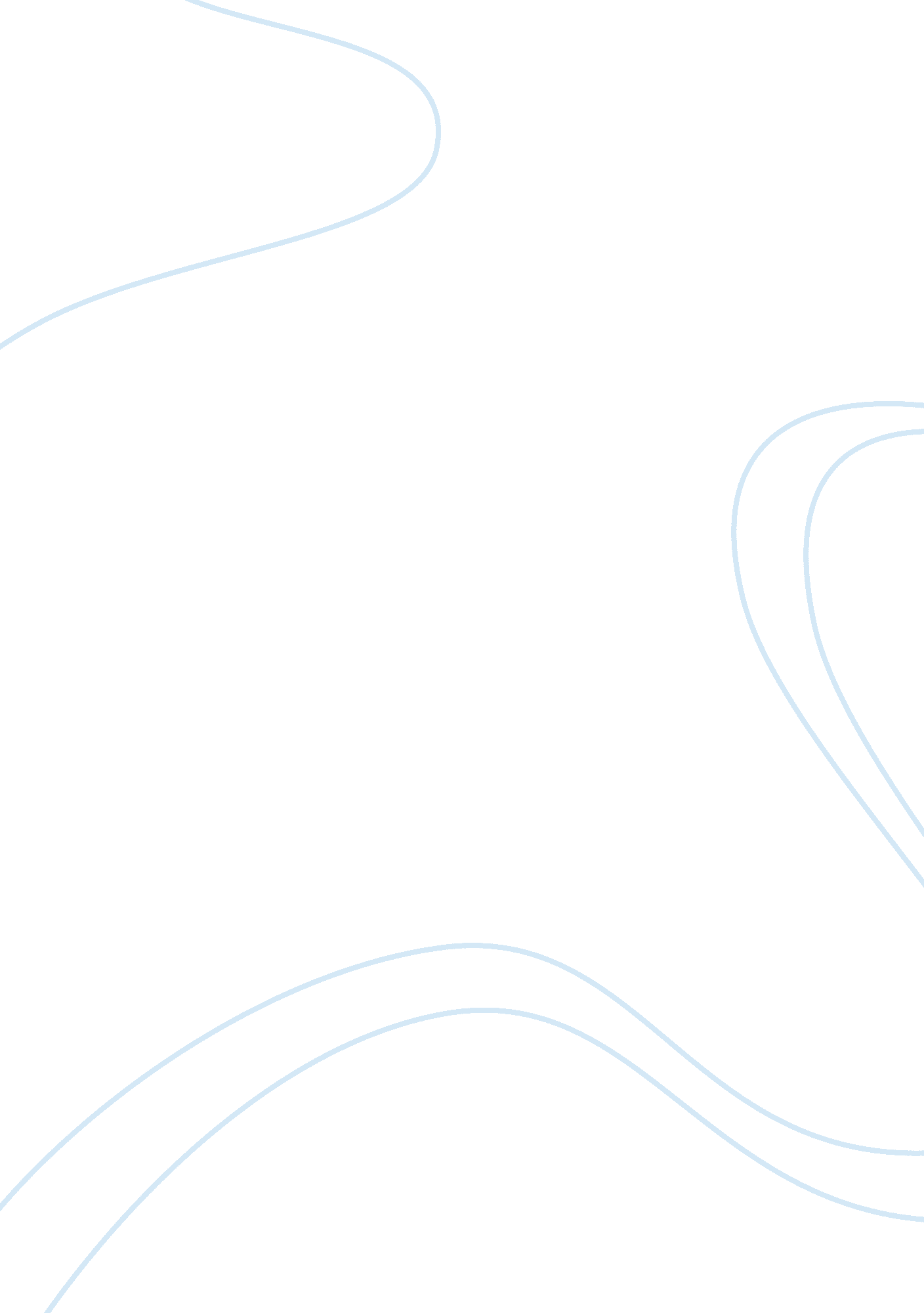 The miracle league of el pasoReligion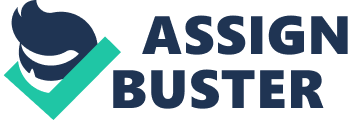 Introduction There are thousands of children who play sports in the communities on facilities supported by residents through their tax dollars. The Miracle League of El Paso provides disabled children and young adults in our communities who cannot participate in a sport on a conventional field with a place to play baseball. The Miracle League of El Paso removes the obstructions that stop children with disabilities off the baseball field and allows them to experience playing the field. The main obstruction for disabled children starts from the natural grass fields. The Miracle League of El Paso is about building self-esteem, making new friends, and confidence. The Miracle League of El Paso applies a " buddy" system – coupling each player with a peer volunteer to help the players. The Miracle League of El Paso's strategic plan is to work closely with the Junior League of El Paso, Inc. and partnerships with the public leaders, and follow their directions, establishing a possible benefactor record. The short-term goal is the planning for an accessible, adaptable playground for the back area of the field. The Miracle League of El Paso plans to advertise and campaign to raise the needed $350, 000 for the construction of the playground. The Miracle League of El Paso The Miracle League of El Paso is a non-profit organization that continues to grow with the community and the development through the innovative process of change within time. The nonprofit organization has developed a mission statement designed to motivate and encourage future success and permanence. The Miracle League of El Paso's mission is " to provide recreational opportunities to persons with disabilities, regardless of their abilities" (" The Miracle League Of El Paso", 2013). The mission statement is positive, motivational, and long-term that definitely gives the nonprofit organization to strive towards. The mission statement helps develop the nonprofit organization as a resource that would be used by anyone who was doing research or just asking a question in general. The mission statement allows The Miracle League of El Paso to use any means possible to organize information (The Miracle League Of El Paso, 2013). There are thousands of children who play sports in the communities on facilities supported by residents through their tax dollars. The Miracle League of El Paso provides disabled children and young adults in our communities who cannot participate in a sport on a conventional field with a place to play baseball. The Miracle League of El Paso, and the community can provide the disabled children with an chance to experience the benefits from playing baseball. Even though the facility is built the Miracle League of El Paso continues to need support to sustain it (The Miracle League Of El Paso, 2013). The Miracle League of El Paso removes the obstructions that stop children with disabilities off the baseball field and allows them to experience playing the field. The main obstruction for disabled children starts from the natural grass fields. The Miracle League of El Paso teams play on a custom-designed, rubberized turf field that provides accommodation for wheelchairs and self-assured devices while preventing harm (The Miracle League Of El Paso, 2013). The Miracle League of El Paso is about building self-esteem, making new friends, and confidence. The Miracle League of El Paso applies a " buddy" system – coupling each player with a peer volunteer to help the players. The result from the buddy system is a bond that cannot be expressed. The buddy is there to protect the player. To assist the player in running, batting, and to be a long term friend for the whole season. Parents, relatives, siblings, and friends of players know their children's disability and therefore are encouraged to be the child's buddy. Buddies can start from the age of 12 and up (The Miracle League Of El Paso, 2013). The Miracle League of El Paso caters to children who have a medical condition from any mental or physical disabilities, such as ADHD to cancer, muscular dystrophy, cerebral palsy, and autism. " According to the 2000 Census Bureau’s states there are 5. million children in our country that have disabilities between the ages of five and 19, and with young adults the number increases substantially. " (Miracle League, 2013). Teams are divided by age and ability, which means that it is possible to have children from a wide range of ages on the same team if they play at a similar mental and physical level. There are three divisions of play, non-competitive, intermediate, and competitive. The difference is the teaching of regular baseball fundamentals in the competitive division. In non- competitive every child bats, runs, and last batter scores a home run. Intermediate division is in the middle of non-competitive and competitive division (Miracle League, 2013). The Strengths of the Miracle League of El Paso is the ability to reach out to disabled children no matter their age is to become involved in a recreational sport such as baseball that schools, and little league teams would not include a disabled child. The main advantage of the Miracle League of El Paso is that this League is the only one of its kind in El Paso. The weakness of the Miracle League of El Paso is that the location is the only location for the park, and many children come from all parts of El Paso. A few children live in New Mexico. Because of the economy's situation many parents or relatives are not able to travel two times a week, especially if the park is 27 miles from their home. The Miracle League of El Paso needs to advertise through thesocial mediamore (Rivera, 2013). Opportunities for the Miracle League of El Paso is to advertise in the social media such as twitter, Insta-gram, T-mobile, Verizon, television, etc. Collaborate with other nonprofit organizations to help each other out with whatever is needed for each organization to sustain in today's economy. The Miracle League of El Paso needs to partner with the school district bus systems for transportation from each districts area to transport the children to and from Ponder Park for activities (Rivera, 2013). Threats for the Miracle League of El Paso is the downfall of the economy. Because of tough times, and a rise in unemployment it is hard to donate for the cause. Volunteers, coaches, and parents may begin to drop from attending and may not be able to pay for registration of their child along with uniforms. Trends for the Miracle League of El Paso would be to add onto Ponder Park with more recreational activities. The all inclusive playground. Another trend would be to add a Recreational center for additional activities to be added to Ponder park such as yoga, aerobics, dance classes, etc. (Rivera, 2013). Although the SWOTT analysis may be used for the external and internalenvironment, it may still have the organization's thinking remain in the same place rather than evolve and grow. With this the three circles analysis comes in to play. Everything that has been questioned to add on to the Miracle League of El Paso, and the areas that prohibit players and siblings to attend are the main concerns of the customers and the beneficiary's. The nonprofit organization needs to question if they are succeeding in their beliefs, distinctiveness, what should be provided, effectiveness and what to add to the values for the beneficiaries (Rivera, 2013). The Miracle League of El Paso's strategic plan is to work closely with the Junior League of El Paso, Inc. and partnerships with the public leaders, and follow their directions, establishing a possible benefactor record. Substantiate expenses of projects and create an official financial plan counting in-kind contributions. Plan meetings with potential organizations to establish possible field, and facility lease agreements. The Miracle League of El Paso formed a website for the main way of corresponding what they are doing and who they are. Educate the residents and businesses throughout El Paso County about the Miracle League of El Paso through the public awareness support, public discussions, and speaking arrangements. Investigate innovated ideas for flourishing upcoming events and constant endowment raising to ensure future success (The Miracle League Of El Paso, 2013). The short-term goal is the planning for an accessible, adaptable playground for the back area of the field. The Miracle League of El Paso plans to advertise and campaign to raise the needed $350, 000 for the construction of the playground. The playground will be created for mental and physically disabled children of all ages to play in an environment that children and their families can play together, regardless of their abilities. The playground will promote inclusive play by concentrating on convenience for age, developmental suitability, and sensory-stimulating activity that makes a superior partner for The Miracle League of El Paso (The Miracle League Of El Paso, 2013). The Miracle League of El Paso needs to increase the number of committed volunteers and coaches to downscale the number of players on each team. Seek additional volunteers from boy scouts, girl scouts, high schools that need so many hours of community work forgraduation, surrounding schools, universities, church groups, civic organizations, YMCA, YWCA, retired community, etc. . Seek additional community partnerships (The Miracle League Of El Paso, 2013). An opportunity for the Miracle League of El Paso is to advertise in the social media such as twitter, Instagram, T-mobile, Verizon, television, etc. Collaborate with other nonprofit organizations to help each other out with whatever is needed for each organization to sustain in today's economy. The Miracle League of El Paso needs to partner with the school district bus systems for transportation from each districts area to transport the children to and from Ponder Park for activities (Rivera, 2013). The Miracle League of El Paso does not have a transportation system for disabled children and families, which inhibits them to get to each game or event at the Miracle field location. The Miracle League of El Paso will propose a partnership with the school districts of each area that disabled children are located in to help transport the children for each game. The Miracle League of El Paso can propose to use their umbrella general liability insurance for safety precautions during the use of the school district bus system. If the school district bus system could not partner with the Miracle League of El Paso, the Miracle League will try to establish a partnership with Sun Metro for specific days and times for the families and participants of the Miracle League of El Paso. To help raisemoneyfor the Miracle League of El Paso throughout the years a run/walk event for the cause will be established as well as possible future sponsors and partners to increase recreational activities for the Miracle League of El Paso. The grand strategy for the Miracle League is to partner with one major construction company, Hunt's construction company, in El Paso, Texas. Partnering with Hunt Construction Company will inaugurate the construction of the all inclusive playground for disabled children and their families. The Miracle League of El Paso will only ask to partner with Hunts Construction Company because will allow only for the full press andadvertisementof one main construction company, along with the company logo on all participants, familymembers, and buddy t-shirts. The Miracle League of El Paso will also ask to have the television news broadcast the development of the all inclusive playground for advertisement of the construction company as well as the Miracle League of El Paso for future participants. One major functional tactic is that the Miracle League of El Paso'sresponsibilityis to have the CEO-Founder-Executive Director, Sandra Olivar to be devoted to the mission, andgoalsof the Miracle League of El Paso while preserving inflexible values and the highest principles of superiority. Sandra Olivar must be devoted to increase the resources required to construct and maintain the mission, and goals. Sandra Olivar must generate an atmosphere in which volunteers remain engaged and ommitted to the constant requirements of the organization. Sandra Olivar must incorporate a better understanding to the volunteer staff increasing the role in the organization’s mission and goals (Peace & Robinson, 2011). Because Sandra Olivar is the main director she has first-hand knowledge for the basis of schedules, strategic control, developing budgets around new events, and trigger points for the organization. Sandra Olivar is a powerful asset to the organization. Sandra Olivar has a powerful motivational connection with the beneficiaries and especially can connect with the volunteers and beneficiaries through a reward system motivating them to further accomplish future goals for the organization (The Miracle League of El Paso, 2013). Sandra Olivar is the main non-paid volunteer operating the daily events of the League. Sandra Olivar’s responsibilities are to make sure that members register every season. Sandra Olivar must keep tabs on the increase and decrease of program fees and payments, which this year has increased to a 95% rate (The Miracle League of El Paso, 2013). Sandra Olivar must make sure that contributions and sponsorships have increased or dropped for the year, which for this year has dropped by 65% (The Miracle League of El Paso, 2013). The Miracle League of El Paso entails approximately $55, 000 per season. The Miracle League of El Paso has sustained 300 players and intends to increase that rate substantially once the advertisement of the all inclusive playground has been initiated. Because of the drop of volunteer coaches the Miracle League of El Paso is training older disabled players. The trained coaches must have had at least three years of experience with the Miracle League. This action will help increase the volunteer coaches for the increase of disabled children teams (The Miracle League of El Paso, 2013). The functional tactic of time horizon gives the organization a focal point of implementing the grand strategy today instead of five years from today. The forecasted time horizon for this implementation of the all inclusive playground is one year. Time horizon also allows the leaders of the organization to adjust to any changes or conditions that may occur through the implementation period. Participants of the organization are the key developers to develop the implementation plan of the all inclusive playground. Sandra Olivar must involve operating volunteers with first-hand knowledge of what needs to be implemented to achieve the short-term goal of the playground. Plus, once the commencement of the playground has begun, other events must be catered to, which all volunteers, including Sandra Olivar must be involved (Peace & Robinson, 2011). Sandra Olivar will promote policies for the volunteers and participants formally and informally. Policies promote people to act. Formal written policies will be distributed to each volunteer and participant with instructions to read and fully understand what is asked and instructed for a safe environment as well as a prosperous one. If there is any misunderstanding of the policies Sandra Olivar will be available at any time to help. Informal briefings of the policies will be held twice a month among everyone in a group not only to inform the volunteers and participants of changes, but also to engage everyone to give ideas and support for future implementations (Peace & Robinson, 2011). The Financials for the Miracle League of El Paso were given to Cindy Rivera from Sandra Olivar. Sandra Olivar has asked that Cindy Rivera keep most of the information private because of the confidentiality of specific policies and sponsors (The Miracle League of El Paso, 2013). ANNUAL REVENUE & EXPENSES Fiscal Year Starting: Jan 01, 2011 Fiscal Year Ending: Dec 31, 2011 REVENUE TOTAL REVENUE $99, 799 EXPENSES TOTAL EXPENSES $12, 177 The contributed revenues are as follows: CONTRIBUTED REVENUEScholarshipDonations$125 Team Sponsorships$4, 500 Individual and Corporate Donations$22, 158 TOTAL CONTRIBUTED REVENUES$26, 783 The earned revenues are as follows: EARNED REVENUES Registration Fees$5, 375 Merchandise Sales$1, 305 Field Concession$48, 067 Fundraising UTEP Concession$6, 083 Bike Run & Car Show$1, 348 Comedy Show Tickets$650 Baby Pageant$1, 000 Walgreen's$3, 500 Easter Basket Sales$850 Macy's$650 Miscellaneous Income$4, 188 Subtotal-Earned Revenues $73, 016 The forecasted campaign to raise money for the all inclusive playground is as follows: Campaign Goal $350, 000 Campaign Dates Dec 2012-Dec 2014 The forecasted campaign to promote future donations and sponsors is as follows: Campaign Goal 100, 000 Campaign Dates Dec 2012-Dec 2014 The risk management plan for the Miracle League of El Paso is to enhance and support activities in all parts designed for disabled children and young adults. The risk management plan ensures that the plan is a primary part of the Miracle League of El Paso's decision-making process. The Miracle League of El Paso will use a prearranged risk management method to reduce logically probable financial, physical, or legal impairment to people, disturbance to procedures, and harm to the surroundings and material goods. The Miracle League of El Paso will classify and obtain gain of prospects as well as reducing unfavorable outcomes. The Miracle League of El Paso will educate the group to execute risk management successfully. The Miracle League of El Paso will attempt repeatedly to advance the risk management procedures (The Miracle League of El Paso, 2013). Sandra Olivar is responsible to the organization for the execution of the risk management procedure and finally in charge for the risk management in the group. All volunteers and participants are accountable for supervision risks in their part. Sandra Olivar will have a diverse outlook of safety to that of a referee or player (The Miracle League of El Paso, 2013). The endeavor of any risk management arrangement is to help the organization to recognize possible risks to its functions and widen corrective measures that will reduce, eliminate, and control the danger connected with those dangers. To make effective decisions, Sandra Olivar must assess and take steps to control certain dangers and their impact (The Miracle League of El Paso, 2013). To conclude, the risk management plan must be successful, it should become part of the Miracle League’s traditions. Risk management must be incorporated into the Miracle League’s operating actions, attitude, strategic plans, and should grow to be theaccountabilityof each person in the Miracle League of El Paso. We cannot change or cure the medical issues life has dealt our children with disabilities. What we can do is provide them what an opportunity to experience the joy and benefits which comes from playing baseball and other recreational sports and activities available (Rivera, 2013). References Barney, J. B. (2007). Gaining and sustaining competitive advantage (3rd ed. . Upper Saddle River, NJ: Pearson Prentice Hall. Mintzberg, H. , Ghoshal, S. , Lampel, J. , & Quinn, J. B. (2003). The strategy process: Concepts, contexts, cases (4th ed. ). Upper Saddle River, NJ: Prentice Hall. Pearce, J. A. , II, & Robinson, R. B. (2011). Strategic management: Formulation, implementation, and control (12th ed. ). Boston, MA: McGraw-Hill/Irwin. The Miracle League of El Paso. (2013). Retrieved from http://miracleleagueofelpaso. com Miracle League. (2013). Retrieved from www. miracleleague. com 